1. 《诗经》是我国最早的一部诗歌总集。最初称为《诗》或《诗三百》，由于孔子曾以它为教导学生的教材，汉代学者因之奉为经典，遂称为《诗经》。2. 《诗经》的基本句式是四言，间或杂有二言直至九言的各种句式。《诗经》常常采用叠章的形式。重复的几章间，意义和字面都只有少量改变，造成一唱三叹的效果。这是歌谣的一种特点。3. 由屈原开创的楚辞，同《诗经》共同构成中国诗歌乃至中国文学浪漫主义和现实主义两大源头。4. 屈原是我国历史上第一位伟大的爱国诗人，首创香草美人的象征性意象。5. 《论语》是孔子弟子及后学记录孔子思想、言行的著作。6. 《宋史》中有“半部论语治天下”话，强调了《论语》古为今用的巨大功效。7. 中国历史散文是中国小说产生的主要源头，这正是中国小说区别于西方小说的一个鲜明的民族特色。8. 司马迁《史记》被鲁迅先生誉为“史家之绝唱，无韵之离骚”。9. 建安诗人们还发展了诗歌在抒情方面的优势，使内涵丰博的思想内容与简短精致的艺术形式更为和谐地结合起来，诗歌的功能更趋全面。面对动乱的社会和苦短的人生，诗人们大胆抒发建功立业的抱负，形成了“慷慨悲哀”的时代风格，这就是后世称道的“建安风骨”。10. 曹丕的《燕歌行》则开创了七言新诗体，在诗歌发展史上有重要地位。11. 所谓“田园文学”，是指魏晋时期最杰出的文学家陶渊明自成一派的创作，包括诗歌、散文、辞赋等多种形式。田园诗派的开创者陶渊明，其诗风自然朴素清简平淡。12. 根据唐诗的发展情况，可将唐诗分为“初、盛、中、晚”四个时期。张若虚的《春江花月夜》被誉为“孤篇盖全唐”。该诗以“月”之升落为线索。13. 杜甫被誉为“诗史”。14. 王勃杨炯卢照邻骆宾王等人在文学创作上有一致的审美取向，提倡刚健、有骨气的作品，他们的诗歌题材较广，气势壮阔，初步体现了唐诗的面貌，被称为“初唐四杰”。15. 盛唐诗人的杰出代表是李白杜甫。以王维孟浩然为代表的山水田园诗人，继承了陶渊明、谢灵运的传统，借描绘自然风光表现闲适隐逸的情趣。高适、岑参等人的边塞诗歌，描写边地奇异的自然风光和独特的风物人情，表现建功立业的豪情壮志，大气磅礴，慷慨豪迈，充满昂扬进取精神，具有浓郁的时代气息。16. 白居易、元稹等人继承古乐府精神和杜甫写实传统，提倡新乐府运动，重视诗歌的政治功能，诗风通俗浅易。17. 晚唐杜牧为晚唐七绝圣手，李商隐擅长写无题诗。18. 唐诗形式多样，各体兼备，即继承发展了古体诗，又完善了近体诗。古体诗又称古风，对音韵格律的要求较宽，句无定数，篇章可长可短，能自由换韵。近体诗对音韵格律要求严格，故又称格律诗，包括绝句和律诗。19. 宋词风格一般分婉约和豪放两派。这一分法始见于明人张綖的《诗余图谱》。20. 柳永是专力作词的第一人，宋词在其手中发生了重大变化。他创作了大量慢词。21. 宋代文学的集大成者苏轼以雄大的才力、开阔的胸襟进入词的创作领域，大大开拓了词的题材、意境、风格与表现手法，主张“无意不可入无事不可言。其命名自己的词集为《东坡乐府》。22. 苏门文人秦观情感细腻，独具词心，其词感怀身世，幽丽深婉，与周邦彦的富艳精工、李清照的清新跌宕如天际三峰，俱臻婉约词之极致。李清照在《词论》中提出词“别是一家”的观点。23. 宋元南戏和元杂剧的形成是中国戏曲艺术发展到成熟阶段的重要标志。24. 被称为元曲四大家是关汉卿、王实甫、白朴、马致远。25. 元杂剧是中国戏剧的成熟形式。宋元南戏与元杂剧的形成是中国戏曲艺术发展到成熟段的重要标志。汉字读音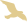 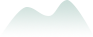 考查形式：下列词语中，读音全都相同/读音不完全相同/读音全都正确/读音完全不相同的一组。要求：识记现代汉语普通话的字音。注意：（1）读准形声字。如：歼（jiān）灭，刹（chà）那，粗犷（guǎng），发酵（jiào）；（2）比较形似字。如：填（tián）空—慎（shèn）重—缜（zhěn）密—嗔（chēn）怒；（3）留心多音多义字。如：咽（yān）喉；吞咽（yàn）；哽咽（yè）；（4）辨析习惯性误读。如：档（dàng）案，应（yīng）届，惩（chéng）罚，痉挛（jìng luán）。做题技巧：反向排除法。字形考查形式：下列词语中，找出有错别字/没有错别字/只有一个错别字/有两个错别字的一组。要求：掌握现代汉字字形。错别字情况：（1）笔画错误。如：歩伐（步）；（2）偏旁错误。如：狭獈（隘）；（3）形近、音近、义近致误。如：肆业（肄），题纲（提），串插（穿）。做题技巧：依义辨形、依形析字；依据词结构析字。正确使用常见词语同义词辨析：（1）词义的轻重程度不同。如：“希望”“期望”“渴望”一个比一个程度重；（2）词义范围大小不同。如：“事情”比“事故”范围大；（3）具体与概括不同。如：“书”是具体的，“书籍”是概括的；（4）词的感情色彩不同。如：“教诲”是褒义的，“教训”“人”是中性的，“家伙”是轻蔑的；（5）语体色彩不同。如：“黎明”是一般用语，“拂晓”一般用于军事上；（6）适应对象不同。如：“爱戴”对上，“爱护”对下；（7）词的搭配关系不同。如：说话用“含糊”，字迹用“模糊”，不能对换。近义词辨析：（1）要求：掌握相近词义在不同场合的应用。如：颁布、颁发——颁布侧重于公布，对象往往是法令、条例等；颁发侧重于授予、发出，对象常是奖品或命令、指示等；（2）技巧：一般可以从意义、色彩和功能三方面着手进行辨析。成语的使用：（1）弄清成语的来源、故事内容及本来意义；（2）明确成语所指对象及适用范围；（3）分析成语的感情色彩；（4）辨明成语的细微差别；（5）注意成语语义与句中其他词语的意义重复。辨识并修改病句语序不当：（1）前后语序颠倒、不对应；（2）几个定语都不带“的”的一般顺序：领属性定语+指示代词+数量短语+形容词+名词（中心语）；（3）多项状语的一般顺序：表时间、原因、目的等的词或短语+表状态以外的形容词和一般副词+表地点、方向的词或短语+表状态的形容词+动词（中心语）。搭配不当：（1）共用主语、宾语；（2）定语和中心与的搭配问题。成分残缺或赘余：（1）成分残缺造成句型不完整，缺乏主谓宾等；（2）词汇多余。结构混乱：（1）结构纠缠不清、结构含混、不整齐（句式不均衡）、不全、未完等情况；（2）重复啰唆。表意不明：（1）说话过程中不同的逻辑停顿，句子可以理解为不同的含义；（2）时间状语不明确。不合逻辑：（1）“自相矛盾”、“以偏概全”、“主客倒置”、“否定与肯定不一致”、“一面与两面不对应”、“范围大小不一样”等；（2）平行关系和包含关系。如：“文教工作者”与“中小学教师”之间不能用“和”。语言运用简明、连贯、得体考查形式：（1）承接题：只给上句，要求选择与之衔接相连贯的下句；（2）排序题：给若干句子，按语意连贯排成一段话；（3）嵌入题：给定上下文，确定了语境，要求在其中嵌入一句。语言的表达要求：准确、鲜明、生动：（1）话题统一；（2）表述合手事理、语境，不能出现前后、主次颠倒等情况；（3）前后照应。语言运用要求：简明、连贯、得体：（1）用语要看对象；（如敬辞、谦辞的选用）（2）用语要注意场合；（有严肃，有诙谐）（3）用语要注意表达方式；（让人容易接受，不生硬、无礼）（4）用语要考虑目的。常见的修辞方法：修辞；比喻；比拟；借代；夸张；排比；对偶；设问；反问。阅读基础知识不同文体的不同阅读方法及特殊规律：（1）记叙文：抓住记叙要素、顺序、人称、结构、详略以及含蓄的语言，谋篇技巧及叙议结合等；（2）说明文：抓住说明的类别、特征、本质、科学性、条理性、准确性、鲜明性以及说明方法；（3）议论文：抓住议论的三要素及论证结构、论证方法，犀利的语言；（4）散文：先明确其属类，以便或抓观点、看法，或抓形象、事理，或抓情感、态度，或抓寓意、哲理，然后透过其散形抓住其凝神，以掌握其本质；（5）小说：抓三要素，以人物形象为中心，分析其人物塑造的手法，情节发展变化的安排，环境描写的方法及作用，从而概括出人物的典型性格。鉴赏文学作品的形象、语言和表现手法：（1）鉴赏文学作品的形象：从理解作品的主旨、分析作品表达的思想感情、明确文学形象的社会意义、把握文学作品的情调等方面着手；（2）鉴赏文学作品的语言：形象化；凝练含蓄；新鲜多样；富有音乐性；（3）鉴赏作品的表现技巧从材料的选择、详略的处理、结构的安排，到各种因素的配合、变化，都有个“技巧”问题。如材料方面的有无相生、虚实结合、宾主相衬、以小见大；结构方面的断与续、伏与应、顺与逆、对比、映衬、悬念，其他还有借物抒情、托物言志、刻画人物、设置情节、描写环境等。评价文学作品的思想内容：（1）概括、分析；（2）评价鉴赏。说明文阅读命题思路（干扰性选项）：增减扩缩、鱼目混珠、颠三倒四、无中生有等。应对策略：（1）阅读原则：词不离句、句不离段；（2）阅读方式：通读全文，了解大意；读题干，在文中标识出相应的句子，比较各选项的差异；（3）答题技巧：直选法、类推法、排除法。现代文阅读命题思路：体裁以散文为主，题材包括文化寻根、人生感悟、故乡情怀、颂扬名人、本真情感等。应对策略：（1）阅读方式：纵观全文，把握主旨；认真审题，定向扫描；（2）答题技巧：找线索，理思路；析词义，明感情；抓开头，重结尾；品语言，握方法。文言文基础知识命题思路：选文以人物传记故事片段为主，既有古代的优秀官吏，又有凡人过客。他们的言行往往体现了值得称颂的优秀品质。常见文言实词：（1）古今异义词：词义扩大；词义缩小；词义转移；（2）一词多义。词类活用：名词用作动词；名词用作状语；使动用法；意动用法；为动用法；形容词用作名词；形容词用作动词。常见文言虚词：（1）文言虚词：其、而、则、或、于、虽、然、若、为、惟、者、安、何、故、矣、尔、焉、乎、已；（2）文言代词有人称代词、指示代词、疑问代词五种，用法基本相同。如：吾、余、予、朕、自、愚、妾、孤、乃、而、伊、恶、奚、几何、几许等。文言特殊句式：判断句；被动句；省略句；倒装句；文言习惯句式。写作题主题：（1）主题——中心思想，贯穿文章各个内容，包含作者对文章中所反映的客观事物的基本认识、理解和评价。主题的确定要符合社会现实的需要，体现时代精神，且反映客观事物的某种真相、本质；（2）标题——也叫题目，是文章的名称。它是一篇文章的旗帜、眼睛。材料：（1）材料及其相关概念①材料——提炼和表现主题的事物和观念。包括文章中的材料及作者写作前积累和搜集的材料；②素材——作者在创作或写作前，摄取来的尚未经过取舍加工提炼的原始材料；③题材——文学作品描绘的对象。（2）材料和主题的关系材料是提炼和形成主题的基础，是表现、演化主题的手段。材料的取舍和组织受主题制约。（3）材料的选择和使用①材料的选择：符合表现主题的需要；真实、确凿；典型；新颖、生动；考虑文体特点；②材料的使用：取舍；详略。结构：（1）结构——文章部分与部分、部分与整体之间的内在联系和外部形式的统一；（2）结构的基本要求：完整性；连贯性；严密性；灵活性；（3）结构的原则：正确反映客观事物内在联系和客观规律；服从表达主题需要；适应文体的特点。；（4）结构的基本内容：层次和段落；过渡和照应；开头和结尾；（5）结构类型：记叙型；论证型；说明型；综合型。表达方式：叙述；描写；抒情；议论；说明。语言要求：准确；简练；生动；质朴。